NEW MEXICO HUMAN SERVICES DEPARTMENTREQUEST FOR PROPOSALSHEALTH AND HUMAN SERVICES 2020 – Consolidated Customer Service Center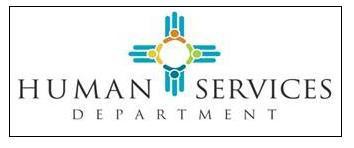 RFP#19-630-4000-0001Amendment 4RFP Release: November 12, 2018Change From: Proposals Due: February 27, 2019Change To: Proposals Due: March 21, 2019Request for Proposals # 19-630-4000-0001 is amended as described herein:Changes to Section 7.5 Logistical Requirements, page 77Brief Description: Replaced logistical requirements for calls in queue.Change From:7.5 Logistical RequirementsOperating hours of the CCSC staff are Monday through Friday, 7:00 AM through 7:00 PM Mountain Time (MT) except for State holidays. Offerors shall acknowledge that the State can request a modification to the CCSC operational hours for any reason and at any time to fulfill the business needs of the State and the New Mexico population. Operational hours for automated contact channels (e.g., IVR and voice mail) is seven (7) by twenty-four (24), three hundred and sixty-five (365) days.The CCSC Contractor will implement remote, at-home CSRs only by the direction and approval of the State. These CSRs will only be allowed to handle specified types of contacts, transactions and information.The Contractor shall:Ensure that callers who reach the CCSC and are in queue before 7:00 PM MST/MDT are served by a live representative before the CCSC closes for the day; Include a Spanish language option at the front of call reception and ensure the CCSC is sufficiently staffed with Spanish-speaking representatives, including at least one Spanish-speaking supervisor, during all shifts. In addition, Contractor must provide assistance to clients’ language of choice using such services as the Language Line;Contractor must make provision for TDD/TTY services to clients who are hearing impaired; andThe longest and average monthly wait times, for all languages, must not exceed those set within the contract.To:7.5.  Logistical RequirementsOperating hours of the CCSC staff are Monday through Friday, 7:00 AM through 7:00 PM Mountain Time (MT) except for State holidays. Offerors shall acknowledge that the State can request a modification to the CCSC operational hours for any reason and at any time to fulfill the business needs of the State and the New Mexico population. Operational hours for automated contact channels (e.g., IVR and voice mail) is seven (7) by twenty-four (24), three hundred and sixty-five (365) days.The State requires that the CCSC Contractor place the primary location of the physical CCSC and its CSRs in New Mexico. The final location and design of the physical in State CCSC facility is to be reviewed and approved by the State.The CCSC Contractor will implement remote, at-home CSRs only by the direction and approval of the State. These CSRs will only be allowed to handle specified types of contacts, transactions and information.The Contractor shall:Ensure that callers who reach the CCSC and are in queue before 7:00 PM MST/MDT are served by a live representative before the CCSC closes for the day; Include a Spanish language option at the front of call reception and ensure the CCSC is sufficiently staffed with Spanish-speaking representatives, including at least one Spanish-speaking supervisor, during all shifts. In addition, Contractor must provide assistance to clients’ language of choice using such services as the Language Line;Contractor must make provision for TDD/TTY services to clients who are hearing impaired; andThe longest and average monthly wait times, for all languages, must not exceed those set within the contract.Changes to Section II Conditions Governing the Procurement, A. Sequence of Events – A. SEQUENCE OF EVENTS, page 15Brief Description: Replaced the sequence of events schedule to extend the due date for the submission of proposals and extended dates that are impacted by that extension.Change From:CONDITIONS GOVERNING THE PROCUREMENTThis section of the RFP presents the schedule, description and conditions governing the procurement.SEQUENCE OF EVENTSThe Procurement Manager will make every effort to adhere to the following schedule:* Dates subject to change based on number of responses and final approval from Federal partners.To:II. CONDITIONS GOVERNING THE PROCUREMENTThis section of the RFP presents the schedule, description and conditions governing the procurement.A. SEQUENCE OF EVENTSThe Procurement Manager will make every effort to adhere to the following schedule:* Dates subject to change based on number of responses and final approval from Federal partners.ActionResponsible Party Due Date*1. Issue RFPHSDNovember 12, 20182. Distribution List ConfirmationHSDDecember 5, 2018 3. Pre-proposal ConferenceHSDDecember 5, 20184. Deadline to Submit QuestionsPotential OfferorsDecember 7, 20185. Response to Written QuestionsProcurement ManagerJanuary 14, 20196. Submission of ProposalPotential OfferorsMarch 20, 20197. Proposal EvaluationEvaluation CommitteeMarch 21, 2019 to March 28, 20198. Selection of FinalistsEvaluation CommitteeMarch 29, 20199. Best and Final OfferFinalist OfferorsApril 5, 201910. Oral Presentation(s)Finalist OfferorsApril 17, 2019 to April 18, 201911. Finalize Contractual AgreementHSD/Finalist OfferorsMay 23, 201912. Approval of Contract (Federal & State)CMS/DoITJuly 25, 201913. Contract AwardHSD/Finalist OfferorsJuly 31, 201914. Protest DeadlineHSD15 calendar days after contract award noticeActionResponsible Party Due Date*1. Issue RFPHSDNovember 12, 20182. Distribution List ConfirmationHSDDecember 5, 2018 3. Pre-proposal ConferenceHSDDecember 5, 20184. Deadline to Submit QuestionsPotential OfferorsDecember 7, 20185. Response to Written QuestionsProcurement ManagerJanuary 14, 20196. Submission of ProposalPotential OfferorsMarch 21, 20197. Proposal EvaluationEvaluation CommitteeMarch 22, 2019 to March 28, 20198. Selection of FinalistsEvaluation CommitteeMarch 29, 20199. Best and Final OfferFinalist OfferorsApril 5, 201910. Oral Presentation(s)Finalist OfferorsApril 17, 2019 to April 18, 201911. Finalize Contractual AgreementHSD/Finalist OfferorsMay 23, 201912. Approval of Contract (Federal & State)CMS/DoITJuly 25, 201913. Contract AwardHSD/Finalist OfferorsJuly 31, 201914. Protest DeadlineHSD15 calendar days after contract award notice